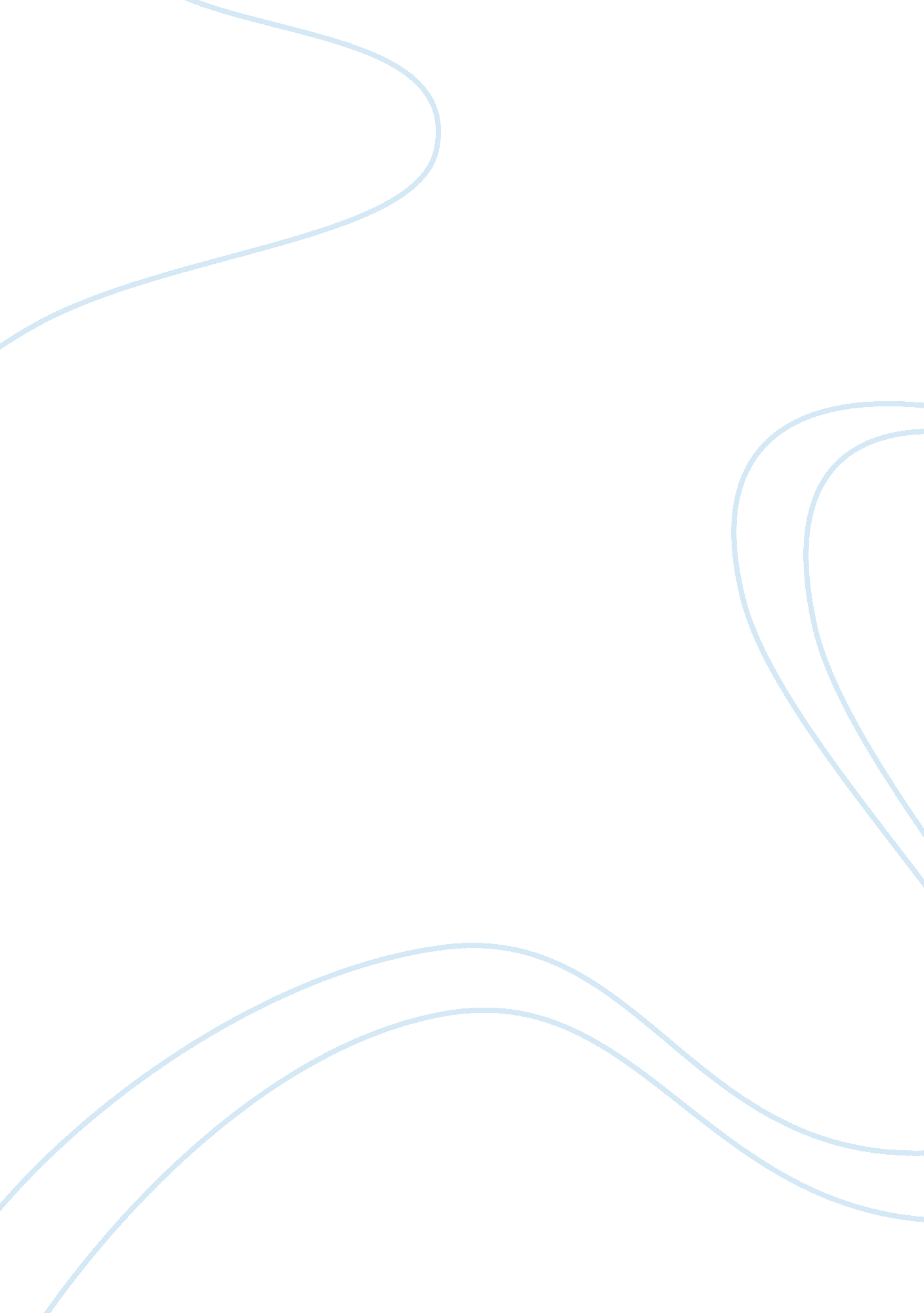 The beachFood & Diet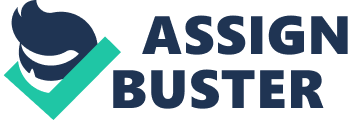 The Beach The beach is one of my favorite places to go. It is where I would like to live one day. In my opinion, it is the best place to go on family vacations too. Everyone always has that one place that they always like to escape to, and mine is the beach. The beach is the ultimate cure for all of my problems. While I am there, all of my obligations are suddenly gone. There are three things that I love about the beach: the warm weather, shopping, and the places to eat. The first thing that I love about the beach is the warm weather. The weather at the beach is quarreling of all places of the world. As I walk along the beach, I can feel the soft smooth sand beneath my feet. My favorite thing to do at the beach is lay out in the blistering rays of sunlight on a scorching summer day. Sometimes, when you’re lying out in the sand, you can feel a mist from the waves. I also love to hear the roaring waves come crashing in. You can also watch the white seagulls fly endlessly without a care in the world. When you feel the breeze, it is so easy to just drift off, and catch a peaceful nap. It is so relaxing. The second thing that I love about the beach is all the places that you can shop at. There are so many different outlets you can go to. One of the best outlets though is the Sand Destin Outlet. They have everything you can think of from babies to older people. They also have all the stores that are the most popular at this time. They have Polo, American Eagle, Hollister, A & F, Victoria Secret, and so many more. If you can name it they have it all. The third thing I love about the beach is all the places to eat at. I’ve never been to a place that there were so many places you could eat at. One of the best places at the beach is Margarita Ville. They are always kind, gets your food to you fast, the food is always fresh, and they play music while you’re eating. You could not ask for a better place to eat. If Margarita Ville was packed, I would say the next best place to go to would be The Crab Shack. It’s on the beach side and they have tables outside for you to enjoy the weather. It’s very relaxing to listen to the waves crashing while you’re waiting on your food. They are usually busy, but it’s worth the wait. These two places are the most popular restaurants to eat at in Florida. 